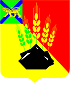 АДМИНИСТРАЦИЯ МИХАЙЛОВСКОГО МУНИЦИПАЛЬНОГО РАЙОНА ПОСТАНОВЛЕНИЕ
с. Михайловка28.12.2021                                                                                                                       № 1341-паОб установлении размера родительской платы за содержание детей в муниципальных дошкольных образовательных бюджетных учреждениях Михайловского муниципального района, реализующих основную образовательную программу дошкольного образования, на 2022 годВ соответствии с Федеральным законом от 29 декабря 2012 года № 273-ФЗ «Об образовании в Российской Федерации», Федеральным законом от 06 октября 2003 года №131-ФЗ «Об общих принципах организации местного самоуправления в Российской Федерации», постановлением Администрации Приморского края от 27 декабря 2019 года № 925-па «Об установлении максимального размера родительской платы за присмотр и уход за детьми в государственных и муниципальных образовательных организациях Приморского края, реализующих образовательную программу дошкольного образования, на 2020 год и плановый период 2021 и 2022 годов», Законом Приморского края от 31 июля 2013 года № 243-КЗ «Об образовании в Приморском крае», администрация Михайловского муниципального районаПОСТАНОВЛЯЕТ:1. Утвердить методику расчета нормативных затрат на одного воспитанника в месяц, учитываемых при установлении размера родительской платы, взимаемой с родителей (законных представителей) за присмотр и уход за детьми в муниципальных дошкольных образовательных бюджетных учреждениях Михайловского муниципального района (прилагается). 2. Установить размер родительской платы за присмотр и уход за детьми, осваивающими образовательные программы дошкольного образования для воспитанников, посещающих группы с режимом пребывания 10,5 часов в муниципальных дошкольных образовательных бюджетных учреждениях Михайловского муниципального района, на 2022 год в сумме  2100 рублей в месяц для детей в возрасте до 3 лет и 2300 рублей для детей в возрасте от 3 до 7 лет, что составляет 100 % от нормативов затрат в месяц  на оказание услуги за присмотр и уход за детьми, осваивающими образовательные программы дошкольного образования. 3. Установить размер родительской платы, взимаемой с родителей (законных представителей) за присмотр и уход за детьми, осваивающими образовательные программы дошкольного образования в муниципальных дошкольных образовательных бюджетных учреждениях Михайловского муниципального района, на  третьего и последующих несовершеннолетних детей, на 2022 год в сумме 1050 рублей в месяц для детей в возрасте до 3 лет и в сумме 1150 рублей в месяц для детей в возрасте от 3 до 7 лет  на оказание услуги за присмотр и уход за детьми, осваивающими образовательные программы дошкольного образования.4. За присмотр и уход за детьми-инвалидами, детьми-сиротами и детьми, оставшимися без попечения родителей, а также за детьми с туберкулезной интоксикацией в соответствии с действующим законодательством родительскую плату не взимать.5. Родительская плата за присмотр и уход за детьми, осваивающими образовательные программы дошкольного образования в муниципальных дошкольных образовательных бюджетных учреждениях Михайловского муниципального района, осуществляется в срок до 10 числа текущего месяца на расчетный счет дошкольного образовательного учреждения.6. Муниципальному казенному учреждению «Управление по организационно-техническому обеспечению деятельности администрации Михайловского муниципального района» (Корж С.Г.) разместить настоящее постановление на официальном сайте администрации Михайловского муниципального района в информационно-коммуникационной сети Интернет. 7. Настоящее постановление вступает в силу с 1 января 2022 года.8. Контроль над исполнением настоящего постановления возложить на и.о. заместителя главы администрации муниципального района Чепала А.Ф. И.о. главы Михайловского муниципального района –Главы администрации района                                                          П.А. ЗубокУТВЕРЖДЕНАпостановлением администрацииМихайловского муниципального районаот 28.12.2021 № 1341-паМетодика расчёта нормативных затратна одного воспитанника в месяц, учитываемых при установлении размера родительской платы, взимаемой с родителей (законных представителей) за присмотр и уход за детьми в муниципальных дошкольных образовательных бюджетных  учреждениях Михайловского муниципального района1. Нормативные затраты на оказание услуги по присмотру и уходу за детьми – объем финансовых средств в год в расчете на одного воспитанника, необходимый для оказания услуг по присмотру и уходу за детьми, осуществляемых образовательной организацией, включая:- расходы на приобретение продуктов питания;- прочие расходы, связанные с приобретением расходных материалов, используемых для обеспечения соблюдения воспитанниками режима дня и личной гигиены.2. Расчет нормативных затрат на оказание услуги по присмотру и уходу за детьми, Рпиу, осуществляется по формуле:Рпиу = Nпп + Nпр,где:Nпп – нормативные затраты на приобретение продуктов питания (п. 2.1 настоящей методики);Nпр – нормативные затраты на осуществление прочих расходов, связанных с приобретением расходных материалов, используемых для обеспечения соблюдения воспитанниками режима дня и личной гигиены (пункт 2.2 настоящей методики).2.1. Нормативные затраты на приобретение продуктов питания (Nпп) складываются из стоимости суточного рациона питания одного ребенка в соответствии с установленными нормами СанПиН (Приложения 7 к СанПиН 2.3/2.4.3590-20) с учетом сезонности и для каждой категории питающихся. Ежедневное меню составляется на основе рекомендуемого набора продуктов питания с учетом калорийности для детей различного возраста и режима пребывания. Расчет нормативных затрат на приобретение продуктов питания производится по формуле:Nпп = Nппб x I1 x I2 x I3 x I4,где:Nппб – нормативные затраты на приобретение продуктов питания при оказании основной услуги по присмотру и уходу за детьми (пункт 2.1.1 настоящей методики);I1, I2, I3, I4 – дифференцирующие коэффициенты, учитывающие различия в рационе питания для отдельных категорий детей, в том числе различия в рыночной стоимости потребляемых продуктов (п. 2.1.2 настоящей методики).2.1.1. Нормативные затраты на приобретение продуктов питания при оказании основной услуги по присмотру и уходу за детьми Nппб определяется по формуле:где:Ci – средняя рыночная стоимость приобретения единицы i-го продукта из рациона потребления детей, рублей на плановый период;Vi – суточный объем потребления i-го продукта в рационе детей, единиц;D – планируемое количество дней посещения одним ребенком образовательной организации, работающей 5 дней в неделю 10 месяцев в году, на плановый финансовый год1;--------------------------------1 Определяется с учетом оценки количества дней пропуска детьми по различным причинам.Kно – коэффициент, учитывающий необходимость приобретения продуктов питания в дни незапланированного отсутствия детей. Рекомендуемый диапазон значений Kно = 1,1 – 1,16.2.1.2. В состав дифференцирующих коэффициентов для расчета нормативных затрат на приобретение продуктов питания входят следующие коэффициенты:I1 – коэффициент, учитывающий возраст воспитанников;I2 – коэффициент, учитывающий режим работы организации;I3 – коэффициент, учитывающий продолжительность работы организации;I4 – коэффициент, учитывающий режим пребывания воспитанников.Состав дифференцирующих коэффициентов для расчета нормативных затрат на приобретение продуктов питания для детей в возрасте до 3-х летСостав дифференцирующих коэффициентов для расчета нормативных затрат на приобретение продуктов питания для детей в возрасте от 3-х до 7 лет2.2 Нормативные затраты на осуществление прочих расходов, связанных с приобретением расходных материалов, используемых для обеспечения соблюдения воспитанниками режима дня и личной гигиены (Nпр), устанавливаются в натуральном размере1--------------------------------<1> Величина нормативных затрат определяется на уровне субъекта РФ и/или муниципального района (городского округа) на основании анализа структуры затрат дошкольных образовательных организаций.Расчет нормативных затрат на приобретение продуктов питания при оказании основной услуги по присмотру и уходу за детьми Nпп:- для детей в возрасте до 3-х лет, посещающих группы с режимом пребывания  10,5 часов: 	(103,83 руб./день * 205 дней)*1,16 * 0,9 * 1,0 * 1,2 * 0,9 =  23999,43 руб./год: 12 мес. = 2000 рублей;- для детей в возрасте от 3-х до 7 лет, посещающих группы с режимом пребывания 10,5 часов:(120,96 руб./день * 205 дней) *1,1* 1,0 * 1,0 * 1,1 * 0,88 = 26403,63 руб./год: 12 мес. = 2200 рублей.Расчет нормативных затрат на осуществление прочих расходов, связанных с приобретением расходных материалов, используемых для обеспечения соблюдения воспитанниками режима дня и личной гигиены (Nпр) на одного воспитанника в месяц:Расчет нормативных затрат на оказание услуги по присмотру и уходу за детьми, Рпиу:- для детей в возрасте до 3-х лет, посещающих группы с режимом пребывания  10,5 часов: 2000+100=2100 рублей;- для детей в возрасте от 3-х до 7 лет, посещающих группы с режимом пребывания 10,5 часов:2200+100=2300 рублей.Nппб =∑(Ci x Vi) x D x Kно,Nппб =i(Ci x Vi) x D x Kно,Коэффициент, учитывающий возраст воспитанников Коэффициент, учитывающий возраст воспитанников 0,9для воспитанников в возрасте до 3 летКоэффициент, учитывающий режим работы организацииКоэффициент, учитывающий режим работы организации1,0для воспитанников, посещающих организации с 5-дневным режимом работыКоэффициент, учитывающий продолжительность работы организации Коэффициент, учитывающий продолжительность работы организации 1,2 для воспитанников, посещающих организации, работающие 12 месяцев в годуКоэффициент, учитывающий режим пребывания воспитанников Коэффициент, учитывающий режим пребывания воспитанников  0,9для воспитанников, посещающих группы с режимами пребывания до 10,5 часовКоэффициент, учитывающий возраст воспитанников Коэффициент, учитывающий возраст воспитанников 1,0для воспитанников в возрасте старше 3 летКоэффициент, учитывающий режим работы организацииКоэффициент, учитывающий режим работы организации1,0для воспитанников, посещающих организации с 5-дневным режимом работыКоэффициент, учитывающий продолжительность работы организации Коэффициент, учитывающий продолжительность работы организации 1,1 для воспитанников, посещающих организации, работающие 12 месяцев в годуКоэффициент, учитывающий режим пребывания воспитанников Коэффициент, учитывающий режим пребывания воспитанников  0,88для воспитанников, посещающих группы с режимами пребывания до 10,5 часов№Наименование расходовЕдиницаизмеренияНормы расхода на одну группу из расчета на месяцСтоим ость за единицу, руб.Итого затраты в месяц на одну группу, руб.Нормативная наполняемость групп, челЗатраты на одного ребенка в месяц, руб.(Nпр)1Моющие средства для групп, в том числе:Моющие средства для групп, в том числе:Моющие средства для групп, в том числе:Моющие средства для групп, в том числе:13551.1Мыло хозяйственное (300 гр.)кус.4251001.2Мыло туалетное (100 гр.)кус.5452251.3Стиральный порошок (500 гр.)шт.1130651.4Жидкость для мытья посуды (1л)шт.11501501.5Чистящее средство (Пемолюкс - 400 гр.)шт.180801.6Део-хлор (1 таб.* 3 раза * 247 дн. / 12 мес.)табл.6253101.7Ветошь (для мытья полов в группе)м.3501501.8Туалетная бумагашт.1016,31631.9Бумажные салфеткишт.4281122Моющие средства для прачечных, в том числе:Моющие средства для прачечных, в том числе:Моющие средства для прачечных, в том числе:Моющие средства для прачечных, в том числе:6452.1Мыло хозяйственное (300гр.)кус.5251252.2Стиральный порошок (1 кг.)шт.4150520ИТОГО200020100,00